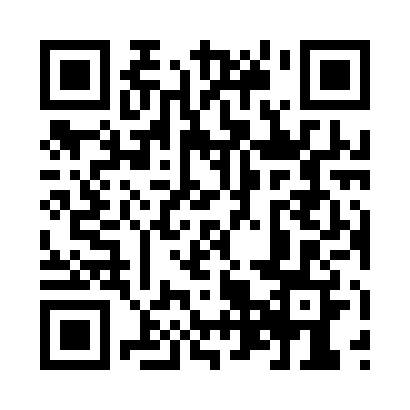 Prayer times for Armada, Alberta, CanadaWed 1 May 2024 - Fri 31 May 2024High Latitude Method: Angle Based RulePrayer Calculation Method: Islamic Society of North AmericaAsar Calculation Method: HanafiPrayer times provided by https://www.salahtimes.comDateDayFajrSunriseDhuhrAsrMaghribIsha1Wed4:136:051:286:348:5210:452Thu4:106:031:286:358:5410:473Fri4:086:011:286:368:5510:504Sat4:056:001:286:378:5710:525Sun4:025:581:286:388:5810:556Mon3:595:561:286:399:0010:577Tue3:575:551:286:409:0111:008Wed3:545:531:276:419:0311:029Thu3:515:511:276:429:0411:0510Fri3:495:501:276:439:0611:0711Sat3:465:481:276:449:0711:1012Sun3:445:471:276:449:0911:1313Mon3:415:451:276:459:1011:1514Tue3:385:441:276:469:1211:1815Wed3:365:421:276:479:1311:2016Thu3:345:411:276:489:1411:2117Fri3:345:401:276:499:1611:2218Sat3:335:381:286:509:1711:2319Sun3:335:371:286:509:1911:2320Mon3:325:361:286:519:2011:2421Tue3:315:351:286:529:2111:2522Wed3:315:341:286:539:2311:2523Thu3:305:321:286:539:2411:2624Fri3:305:311:286:549:2511:2725Sat3:295:301:286:559:2611:2726Sun3:295:291:286:569:2711:2827Mon3:295:281:286:569:2911:2928Tue3:285:281:286:579:3011:2929Wed3:285:271:296:589:3111:3030Thu3:275:261:296:589:3211:3031Fri3:275:251:296:599:3311:31